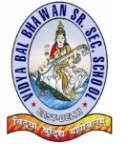 VIDYA BAL BHAWAN SR. SEC. SCHOOL(Recognised & affiliated to C.B.S.E.)MAYUR VIHAR-III, DELHI-110096 E-mail: vidyabalbhawan@gmail.com, Help line 8595343139, 7303012080Ref No.: VBBSSS/		                                                                              Dated:12-01-2024 Admission information for class Nursery for the session 2024-25Dear Parent,We are delighted to inform you that your ward has been selected for admission in Nursery class for the upcoming academic session 2024-25 at our esteemed school. To complete the admission process, we kindly request you to collect the admission form from the school reception. The admission form contains essential information about your child and serves as the first step in the enrollment process.Key details and instructions for the admission process:Admission Form Collection: Please visit the school reception from 12-01-2024 to 15-01-2024 between 9.00 am to 11.00 am to collect the admission form.Submission Deadline: The filled admission form, along with all required documents & fee should be submitted to the school by 16-01-2024. Late submissions will not be considered.Documents Required: (Self attested)Birth certificate of the child.Passport-sized photographs of the child and both parents.Proof of residence.Parent’s Identification Documents.Students, Parent’s Aadhar card Medical Certificate of childThe new session will be starting from 1st April 2024.We look forward to welcoming your child into our school community and fostering a nurturing learning environment. If you have any queries or require further assistance, please feel free to contact the school office at above mention mobile no.Once again, Congratulations on your child's selection, and we eagerly anticipate their enrollment at our school.Best regards,Dr. Nishant SharmaVice-Principal